Председателю комиссии по организации деятельности общественных лесных инспекторов на территории лесничеств Липецкой областиН.В. Есиповуот __________________________________________________________________________________________________________________________________________(Ф.И.О. кандидата)проживающего по адресу: ______________________________________________________________________________________________________________________________________________ (адрес регистрации, фактический адрес)______________________________________________________________________________________________________________________________________________________________________________________________________________________________________________ (паспорт, серия, номер, дата выдачи, орган, выдавший документ, код подразделения)________________________________________________________________________________________________(номер телефона и адрес электронной почты (при наличии)ЗАЯВЛЕНИЕПрошу Вас принять меня в общественные лесные инспекторы Липецкой области.Обязуюсь оказывать посильное содействие должностным лицам ОКУ «_____________________________________», управлению лесного хозяйства Липецкой области в охране лесов, выполнять поручения должностных лиц управления и подведомственных ему учреждений, в соответствии с положением  об общественных лесных инспекторах Липецкой области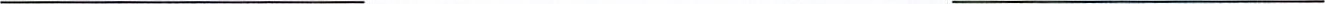 (Дата)									         (поппись) Я, (ФИО) в соответствии со статьей 9 Федерального закона от 27.07.2006 № 152-ФЗ «О персональных данных» даю согласие управлению лесного хозяйства Липецкой области на автоматизированную, а также без использования средств автоматизации обработку моих персональных данных, а именно совершение действий, предусмотренных п. 3 ч. 1 ст. 3 Федерального закона от 27.07.2006 № 152-ФЗ «О персональных данных» со сведениями о фактах, событиях и обстоятельствах моей жизни, представленных в управление.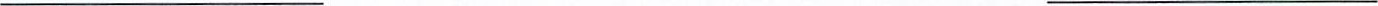 	(Дата)	(попись)